ТАКТИЧЕСКИЕ ДЕЙСТВИЯ В БАСКЕТБОЛЕ.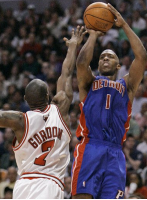 Чтобы принести наибольшую пользу в нападении, каждый баскетболист должен владеть индивидуальными тактическими способами борьбы с противником.Все тактические действия игроков в нападении подразделяются на действия без мяча и с мячом.Действия игрока без мяча. К действиям игрока без мяча относятся отрыв от опекающего его защитника и выход на свободное место для того, чтобы получить мяч от партнера и продолжить атакующие действия, или чтобы освободить партнеру часть площадки вблизи щита и создать ему выгодные условия единоборства с противником, или чтобы успешно бороться за отскок. Специальные наблюдения показали, что баскетболист, участвующий в игре все 40 мин без замены, непосредственно оперирует с мячом всего 3,5-4 мин, а остальное время играет без мяча, стараясь занять наилучшую позицию на площадке для дальнейших маневров в границах общекомандного тактического плана.По направлению и характеру передвижений различают два способа выхода на свободное место для получения мяча:выход навстречу партнеру с мячом;выход в сторону от партнера с мячом.Оба способа выхода игрока на свободное место имеют несколько вариантов:1)    «круговой» выход;2) 5-образный выход;3) выход с петлей в углу поля с использованием остановки двумя шагами и поворота вперед;4) выход с петлей в полукруге области штрафного броска;5) У-образный выход за спину защитника для получения мяча на уровне кольца и немедленной атаки корзины.При выполнении любого способа или варианта отрыв от защитника обеспечивается внезапным рывком, изменением направления и переменой темпа бега.Выбирая позицию на поле, игрок без мяча должен соблюдать следующие правила:1)    стараться держать опекающего его защитника в состоянии постоянного напряжения, чтобы затруднить ему осуществление подстраховки или перехвата мяча;2) располагаться на поле так, чтобы затруднить защитнику осуществление одновременного зрительного контроля за подопечным и мячом;3) выбирать позицию на площадке таким образом, чтобы обеспечить себе хороший обзор и облегчить партнеру проведение взаимодействия;4) освобождать пространство на пути проходящего с мячом партнера и не находиться на линии возможной передачи мяча партнеру, выходящему к щиту для атаки корзины, избегая скопления игроков у мяча;5) быть готовым в момент броска в корзину занять выгодную позицию для борьбы за отскок или для отхода назад и страховки тыла своей команды;6) решительно выходить на мяч, не останавливаясь до тех пор, пока его не получил.Действия игрока с мячом. При розыгрыше мяча игрок прежде всего должен стремиться развить контратаку, в кратчайший срок переведя мяч от своего щита на территорию противника при помощи сильных продольных передач с навесной траекторией или диагональных передач, а в ряде случаев - при помощи ведения на максимальной скорости.В быстром нападении, когда равночисленный противник еще не успел организовать эшелонированную оборону, игрок должен четко видеть скоростные ситуации атаки и способствовать их завершению быстрыми, точными передачами на свободное место, куда выйдет партнер в результате взаимодействия и отрыва от защитника.В позиционной игре, когда соперник уже успел организовать командную защиту, не следует форсировать развитие атаки без предварительной планомерной подготовки, связанной обычно с игрой через центрового или на лидера нападения команды.В процессе выполнения командного плана игрок с мячом часто достигает положения, выгодного для прямой решительной атаки корзины броском или обводкой - проходом-броском.Это положение возникает при:а) временном отсутствии противодействия защиты;б) выгодных условиях единоборства (нападающий превосходит защитника в росте или быстроте; нападающий набрал скорость, а защитник находится в статическом положении; защитник вынужден быстро сблизиться с нападающим, давая последнему хорошую возможность для обводки и прохода и т. д.);в) получении мяча нападающим в точке площадки, привычной для броска;г) реальных шансах на успех в борьбе за отскок в случае промаха самого игрока или его партнеров.В условиях единоборства с защитником полезно руководствоваться следующими правилами:1)    начинать проход с ведением почти всегда нужно в сторону выдвинутой вперед ноги защитника, стремясь поставить свою ногу за выставленную вперед ногу защитника, ударяя мяч под его руку и смело проходя вплотную;2) если защитник подстраховывает проход в «сильную» сторону, то нужно начать ведение именно в эту сторону, а затем с поворотом назад, укрывая мяч от выбивания сзади, быстро уйти в другую сторону;3) если нападающего опекает на расстоянии защитник, умеющий хорошо выпрыгивать с ходу и противодействовать броску в прыжке, то можно сблизиться с ним при помощи ведения спиной вперед и бросать в прыжке с поворотом и отклонением назад;4) если нападающий сумел обыграть опекающего его защитника в поле и пройти с ведением к щиту, то в решающий момент ему не следует спешить с броском;5) чтобы избежать подстраховки высокорослым противником, нападающему необходимо менять темп и характер движений, маскируя свои намерения;6) игрок, овладевший мячом под щитом в борьбе с высокорослым и прыгучим противником, должен умело применять разнообразные финты и богатый арсенал бросков прямо из-под корзины или пройдя его;7) нападающему необходимо внимательно наблюдать за действиями опекающего защитника, чтобы по ходу матча как можно быстрее раскрыть его сильные и слабые стороны.6.2.2. Групповые тактические действия в нападенииВ групповых действиях проявляются навыки творческого взаимодействия игроков. Наиболее универсальными и простыми для тактических схем являются определенные  способы взаимодействий двух и трех игроков.К основным способам взаимодействий двух игроков относятся способ «передай мяч и выходи», а также заслон, наведение и пересечение.■«Передай мяч и выходи». Данный способ взаимодействия заключается в том, что игрок передает мяч партнеру, при помощи финта на рывок сближается с защитником, выводит его из положения равновесия, а затем стремительно по прямой линии выходит к щиту и получает мяч для атаки корзины.В другом варианте игрок выполняет финт на бросок, чтобы вынудить защитника выйти вперед и сократить дистанцию опеки для противодействия предполагаемому броску. Если маневр удается, игрок отдаст мяч партнеру, сделает рывок мимо защитника к щиту и вновь получит мяч в выгодной ситуации для броска.Заслон. Сущность заслона заключается в следующем: игрок становится вблизи защитника, опекающего его партнера, выбирая место таким образом, чтобы преградить защитнику кратчайший путь, по которому он может преследовать уходящего подопечного.Заслон имеет несколько вариантов: наружный, внутренний и в движении.Если заслоняющий игрок располагается сбоку или сзади защитника, который опекает партнера, то это - наружный заслон. Его цель - освободить партнера с мячом или без мяча для прохода с ведением или выходом в нужном направлении.Если заслоняющий игрок располагается между партнером и опекающим его защитником лицом или спиной к последнему, то он создает внутренний заслон, цель которого - освободить партнера с мячом для броска в корзину.Заслон в движении заключается в том, что игрок входит в пространство между своим партнером и опекающим его защитником, затем оба нападающих продолжают совместное движение к щиту противника. Первый игрок образует как бы подвижный «экран», защищающий партнера, ведущего мяч, от противодействия соперников. Все это позволяет игроку с мячом выбрать удобный момент для беспрепятственного броска в корзину со средней дистанции.Наведение. Нападающий может использовать любого из своих партнеров, находящихся в данный момент в статическом положении, как заслон на пути опекающего защитника; пробегая на большой скорости вплотную мимо партнера, нападающий вынуждает «опекуна» натолкнуться либо на этого партнера, либо на за щитника. Тем самым способы взаимодействий двух и трех игроков.нападающий как бы наводит опекающего его защитника на своего партнера, который находится в этот момент на предусмотренной позиции. Наведение может осуществляться игроками с мячом и без мяча.Во всех вариантах наведения главное - быстрый пробег вплотную к партнеру, на которого наводят противника.При взаимодействии трех игроков используются комбинации под названием: «треугольник», «тройка», «малая восьмерка», скрестный выход».«Треугольник». Выгодные игровые положения в нападении могут быть созданы с помощью относительно простого взаимодействия по треугольнику. При этом нападающий с мячом, образующий вершину треугольника, должен находиться дальше от щита противника, чем два других партнера, которые выходами вперед угрожают корзине. Продвинувшийся по краю игрок, получив мяч, отдает его обратно партнеру в центр (на вершину треугольника), а отсюда мяч немедленно переправляется на другой фланг, где атака завершается. Взаимодействие «треугольник» требует быстрых передач мяча, его можно выполнять и со сменой мест. Это взаимодействие особенно эффективно при реализации численного преимущества нападающих над защитниками (3x2) в ходе быстрого прорыва.«Тройка». Построение треугольником сохраняется и в этом взаимодействии, основанном на сочетании передачи на один фланг и постановки заслона на другом фланге нападения.«Малая восьмерка». Три игрока, используя последовательные пересечения с ведением мяча, могут взаимодействовать в так называемой «малой восьмерке», где линии передвижения участников напоминают цифру «8». Имеется несколько вариантов завершения атаки из малой восьмерки.При этом игрок, ведущий мяч:а)  вместо передачи партнеру выполняет проход к щиту противника;б)  вместо движения на пересечение выполняет после финта неожиданный для противника рывок к щиту, по краю площадки и получает мяч для броска в корзину;в)  сразу же после начала ведения передает мяч партнеру, делающему рывок по центру поля к щиту;г) без колебаний бросает мяч в корзину в прыжке со средней или дальней дистанции, если защитники отступают к щиту, чтобы закрыть проходы к нему.«Скрестный выход». Это взаимодействие трех игроков представляет собой пересечение, осуществляемое двумя игроками в непосредственной близости от третьего партнера (обычно центрового), стоящего спиной к щиту противника.Скрестный выход можно проводить не только прямо перед щитом противника, но и от боковой линии.